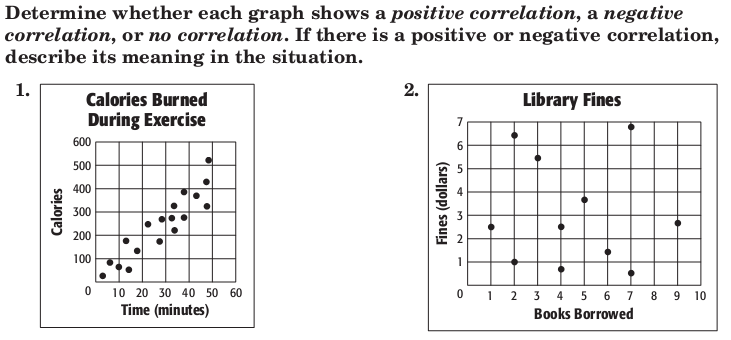 Steps for Scatter Plots:Make a _______________________________ . Determine whether any ___________________ exits in the data. Draw a ___________ that passes close to most of the ______________________________ .Use two _____________ on the ____________________________ to write an equation for the line. 4.)  Use a ________________________________ to make ___________________________ .Example: 					iTunes DownloadsType of correlation: Two points on the line of fit: Make predictions: 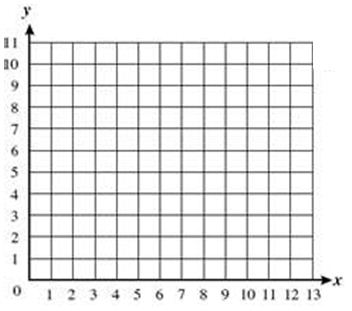 Meaning of the correlation: Equation of line of fit: Vocabulary TermDefinitionPicture/DescriptionBivariate DataScatter PlotCorrelationLine of FitLinear InterpolationSongs Bought01357912Cost ($)01269910